N° I- Etat civil NOM : 						Prénom : Date et lieu de naissance : Domicile : Tél : 							Courriel :                                 II- Diplômes Diplôme : Date et lieu de délivrance : Dernière révision (date et lieu de délivrance du certificat d’aptitude) : III- Activités de surveillance Lieu(x) d’exercice : Période d’exercice : Fait à 			, le 					 Signature Pièces à joindre : Copie de la CNI ou autre pièce d’identité ; Copie du diplôme et du certificat d’aptitude ; Certificat médical datant de moins de 3 mois (annexe III-9 de la partie réglementaire du code du sport). CERTIFICAT MEDICALAnnexe III-9 du code du sport (Article A 322-10)Rappel de la réglementation : un certificat médical établi moins de trois mois avant la date de dépôt de dossier est exigé pour toute personne titulaire d'un brevet national de sécurité et sauvetage aquatique.***Je soussigné …………………………………………………., docteur en médecine, certifie avoir examiné ce jour M..................................... et avoir constaté qu'............ne présente aucune contre-indication apparente à la pratique de la natation et du sauvetage ainsi qu'à la surveillance des usagers des établissements de baignade d'accès payant.
Ce sujet n'a jamais eu de perte de connaissance ou de crise d'épilepsie et présente, en particulier, une aptitude normale à l'effort, une acuité auditive lui permettant d'entendre une voie normale à 5 mètres, ainsi qu'une acuité visuelle conforme aux exigences figurant ci-dessous.
A 					le
Sans correction :
Une acuité visuelle de 4/10 en faisant la somme des acuités visuelles de chaque œil mesurées séparément.
Soit au moins : 3/10 + 1/10 ou 2/10 + 2/10.
Cas particulier :
Dans le cas d'un œil amblyope, le critère exigé est 4/10 + inférieur à 1/10.
Avec correction :
― soit une correction amenant une acuité visuelle de 10/10 pour un œil, quelle que soit la valeur de l'autre œil corrigé (supérieur à 1/10) ;
― soit une correction amenant une acuité visuelle de 13/10 pour la somme des acuités visuelles de chaque œil corrigé, avec un œil au moins à 8/10.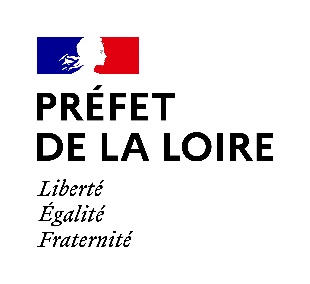 A                                     ,le                                                                  Affaire suivie par : Bérengère HILAIRESDJES Tél. : 04 77 57 07 04Courriel : berengere.hilaire@ac-lyon.fr 